MARVIN 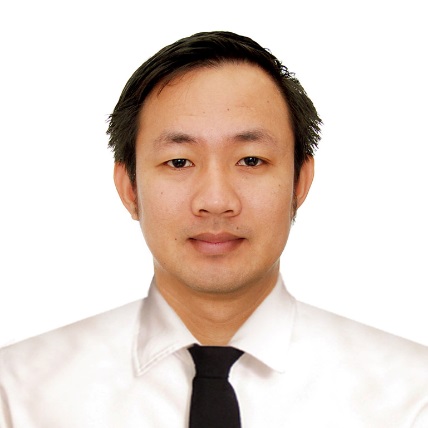 Nationality:		FilipinoAge:			32 y/oEmail Address:	          	marvin.374812@2freemail.com Personal SummaryA Mechanical Engineer with more than 5 years of experience. I have a diverse engineering background with valuable experience in the Refinery, Desalination and Nuclear power plant industry. I have utilized my strong attention to details as a QA/QC inspector. From my work experience, I developed excellent project management and communication skills allowing for a smooth transition to any engineering environment and be able to finish projects on time. My goal is to obtain an engineering position with your company as a Mechanical Engineer, to work in an organization where I can utilize my knowledge and maximize my potential for career advancement and professional development.WORK EXPERIENCEDebaj Industrial Services W.L.LAl Wakra, Doha QatarMechanical Engineer/QA/QC Engineer   	     Aug 24 2016 – Nov 24 2017Project:     	UMM AL HOUL POWER PROJECTClient:	Mott MacDonaldContractor:		Samsung C&T/Hitachi ZosenSection:		Lamination/Piping/Welding - Water Island (MSF/Potabilisation Plant)Duties:Responsible to verify the correct implementation of the project specification in the installation and lamination process of piping.Verification and visual inspection of laminated joints as per Daily Lamination Progress ReportConducting Barcol Hardness test as per specification, Preparation of records according to ITP.Responsible for the reporting process and coordinating with Main Contractor whenever required for the witness and hold points as per the inspection test plan.Responsible for verification of punch list item clearance, Preparation of the Test Pack Documents, including the Isometric Control Sheet for Welding & Lamination Joints, NDT coverage of the documented Test circuit with respect to P&ID, As Built Drawings, Mark Up Drawings, and also responsible for the flow of Test Pack Document.DAEAH ENGINEERING AND CONSTRUCTION CO.LTD		Barakah, Al Ruwais, United Arab EmiratesMechanical Engineer/QA/QC Inspector   	      Feb 11. 2014 – Feb 06 2016Project:     	Baraka Nuclear Power Plant (BNPP), Client:	Emirates Nuclear Power PlantContractor:		KEPCO/Hyundai Samsung Joint Venture (HSJV)Section:		Piping/Welding – Turbine Generator Building (Unit 1 and 2)Duties:To ensure that the fabricated items meet minimum specified requirement and will be suitable for their intended applications.Familiar with the standard, rules and specifications relevant for the fabrication work being undertaken.Ensure that all operation is carried out in complete compliance with the company. (Permit to work are in place).Informed about the welding processes and procedures to be used in production.Carry out visual inspection of the welding. Check and monitor NDT requirement. Identify repairs from assessment of visual or NDT report and re-inspection with NDE/NDT after Post Weld Heat Treatment.To record, or log all production inspection points relevant to quality, including a final map and report showing all identified welding imperfection.STRONG BUILDER CONSTRUCTION AND WATER TREATMENT CORPORATION, Petron Bataan Refinery, PhilippinesMechanical Engineer/Welding Inspector               July 3, 2013 - January 4, 2014	Project:		Refinery Master Plan 2Client:			DAILEMSection:		QA/QC DepartmentDuties:Prepares Inspection and Test Plan (ITP) for piping/welding.Conduct fit-up to check alignment, gaps clearances, groove, preparation of parts and dimension according to approved isometric drawings and weld joint preparation inspection prior to full welding.Visual inspection to be carried out to ascertain acceptability of appearance of weld joints.Witness PQR and Welders Qualification Test.Prepares and submit inspection reports and related documents to client.AL RUSHAID CONSTRUCTION CO., LTD, Madinat Yanbu, Saudi ArabiaMechanical Engineer/Piping Inspector		            Aug. 23, 2012 – May 2013Project:	       Saudi Aramco Mobile Refinery Clean Fuels (Samref),Client:	       Worley ParsonSection:		 QA/QC DepartmentDuties:Performs inspection to fitted spools/fittings to check alignment, weld joint preparation, gaps clearances, and groove, preparation of parts and dimension according to approved welding procedure specification (WPS) and isometric drawings prior for welding.Check materials for cleanliness prior to fabrication, i.e. should be free from debris, grease, oil and loose foreign materials.Performs in-process inspection during pipe fit up, support installation, full welding of joints and bolt tighteningChecks foundation and anchor bolts location and elevationPrepare inspection reports (i.e. fit-up, air blowing, flange serration,) using quality inspection forms as per approved Inspection and Test Plan (ITP). Prepares and submit inspection reports and related documents to client.ADVANCE PLASTIC TECHNOLOGY MANUFACTURING CORP., Las Piñas City, PhilippinesCadet Engineer					June 29, 2011 – Aug. 10, 2012Duties:Performs quality checking of product.Ensures that products meet the quality standards and specificationDevelops methods to utilize personnel and resources in the best possible waysKnowledge about safety requirements and make sure that no violations occurOversee employees and supervise training. Develop in more cost-effective processes and reducing waste while also increasing productivity and employee satisfaction.SKILLSProficient in Microsoft Word, Excel, AutoCAD with Drafting and REVIT MEP ESSENTIALS.ACADEMIC QUALIFICATIONSBachelor of Science in Mechanical Engineering	      June 2004 - October 2009Saint Louis University, Baguio City 2600, PhilippinesACCOMPLISHMENTSRegistered Mechanical Engineer, License No.: 0074726 ORGANIZATIONPhilippine Society of Mechanical Engineers (PSME) memberSEMINARS/TRAINING ATTENDEDREVIT MEP 2017 ESSENTIALS (AUTODESK REVITS MEP)CEBS TRAINING CENTRE (KEA SURVEYING TECHNOLOGY SERVICES)AUG 29 2017NEBOSH Award in Health and Safety at Work (Certificate No:00252564/628932)November 11 2014WELDING Inspection SeminarMarch 03 2013PIPING Inspection SeminarNovember 03 2012“AutoCAD with Drafting”Electron Technical Training Center INC.January 25 to February 3 2012PASSPORT DETAILS:Passport Number:				Place of Issue:	PE ABU DHABIPassport Issue Date	:	 DEC 29 2015		Passport Expiry:	DEC 28 2020CHARACTER REFERENCES:References and Supporting Documentation Furnished Upon Request